11.11. SVJETSKI DAN ORIGAMIJAOrigami je tehnika stvaranja figura od papira, doslovno s japanskog ova se definicija prevodi kao "presavijeni papir". Origami tehnika slaganja papira zabavna je igra kroz koju se potiče razvoj koncentracije i zadržavanja pozornosti te razvoj fine motorike. Učenici produženog boravka trećih razreda ,zajedno s učiteljicom Mateom, okušali su se u origami tehnici. Izrađivali su “Dugin cvijet”. Samu ideju i svaki korak izrade “Duginog cvijeta” učiteljica je pronašla na stranici Pinterest            ( https://www.pinterest.com/pin/513621532516599529/ ). Učenici su uživali i zaista se trudili, a rezultate i sam postupak izrade možete pogledati u galeriji fotografija. Pokušajte i vi! 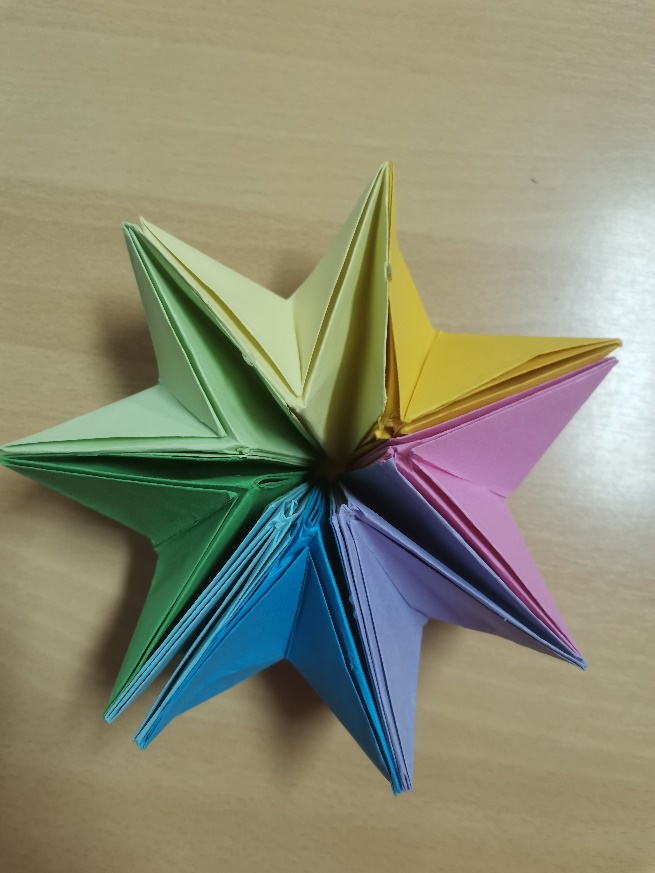 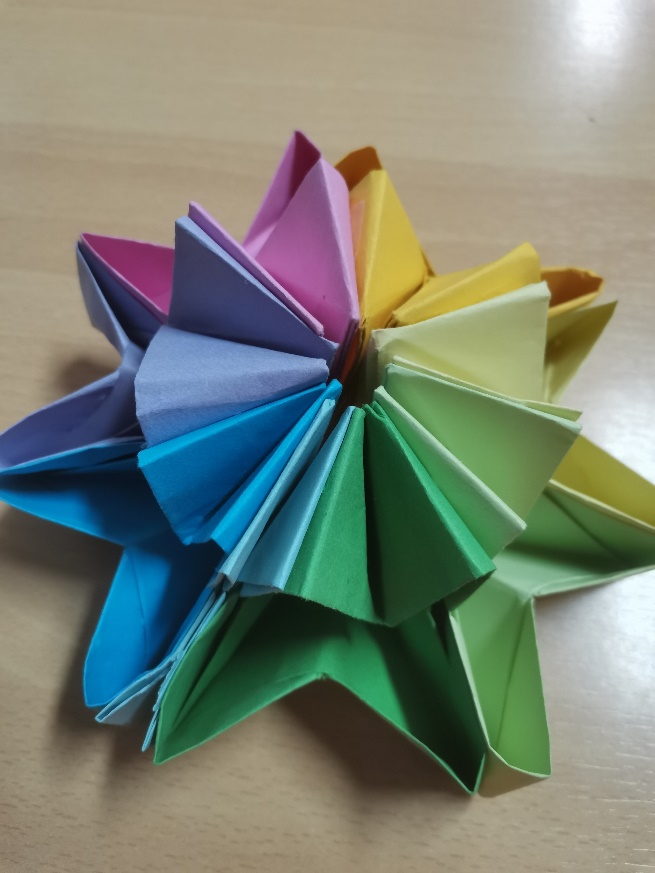 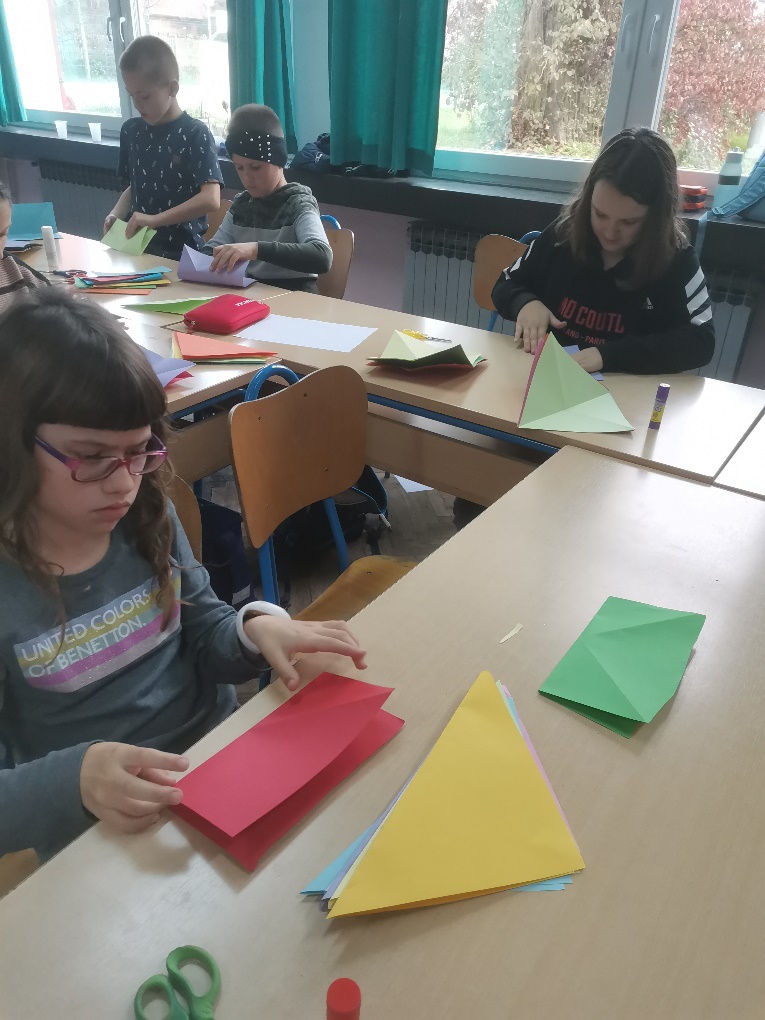 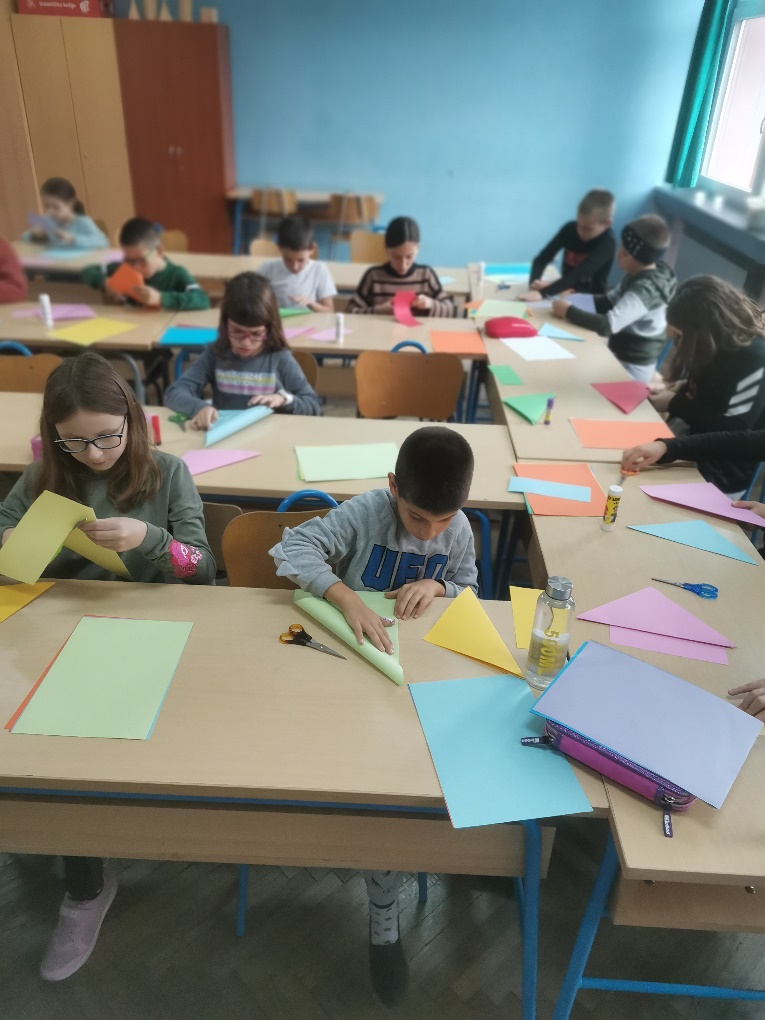 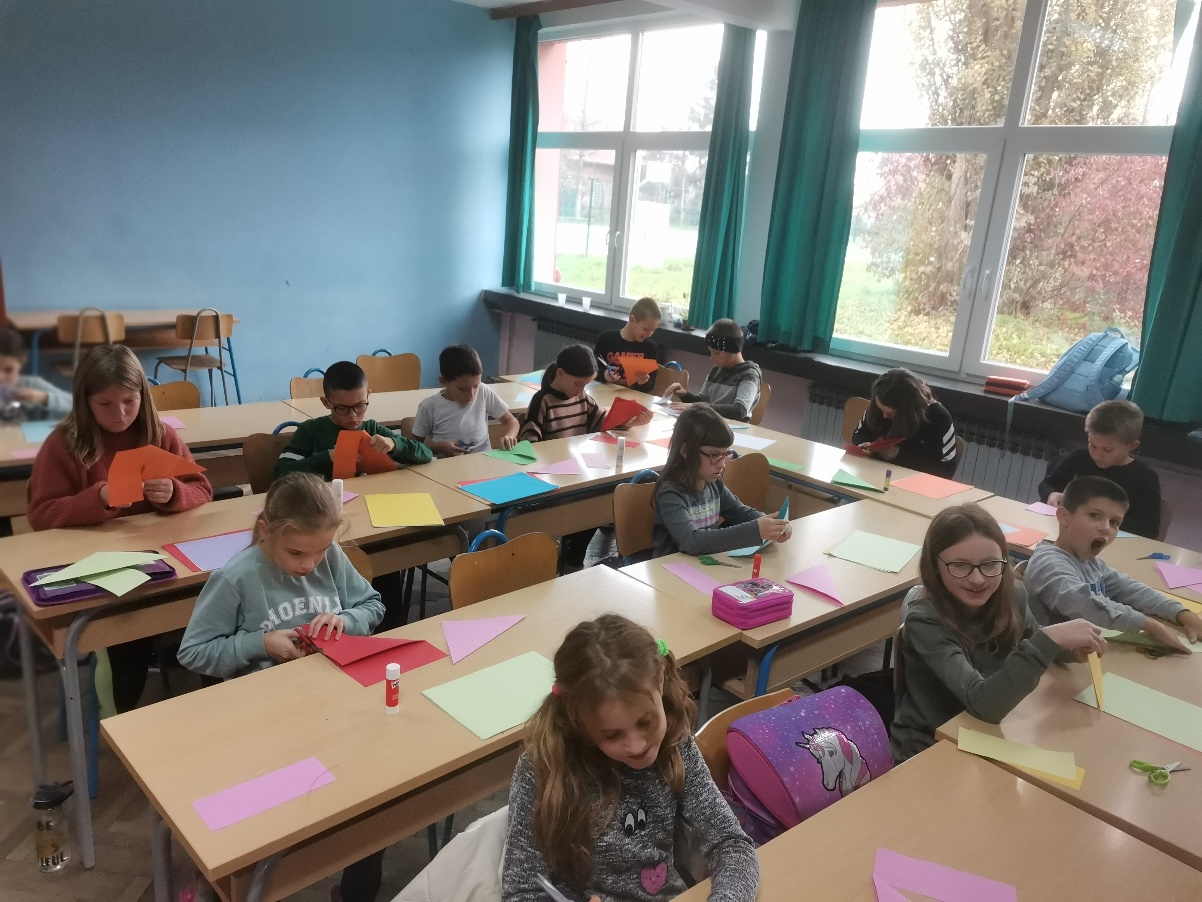 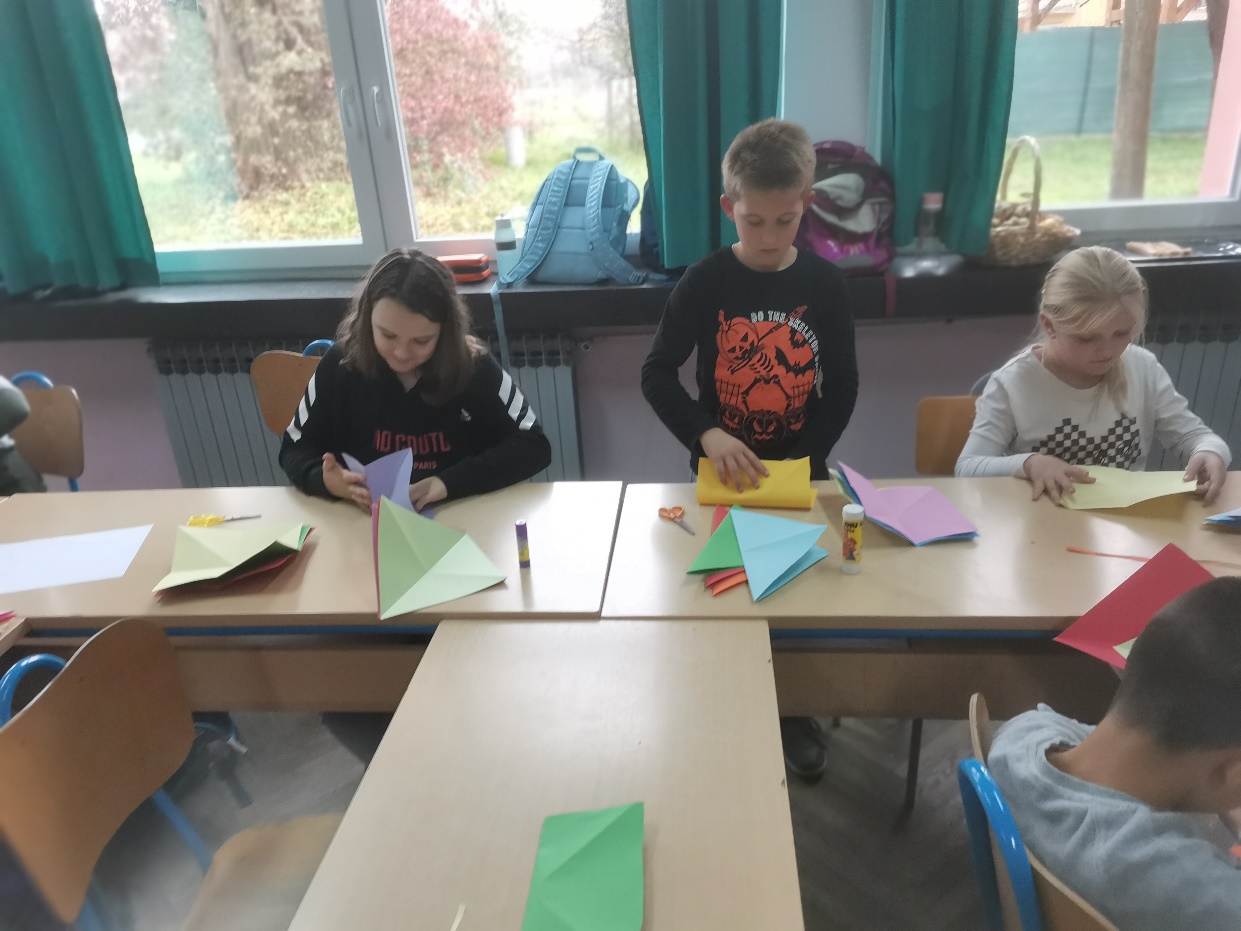 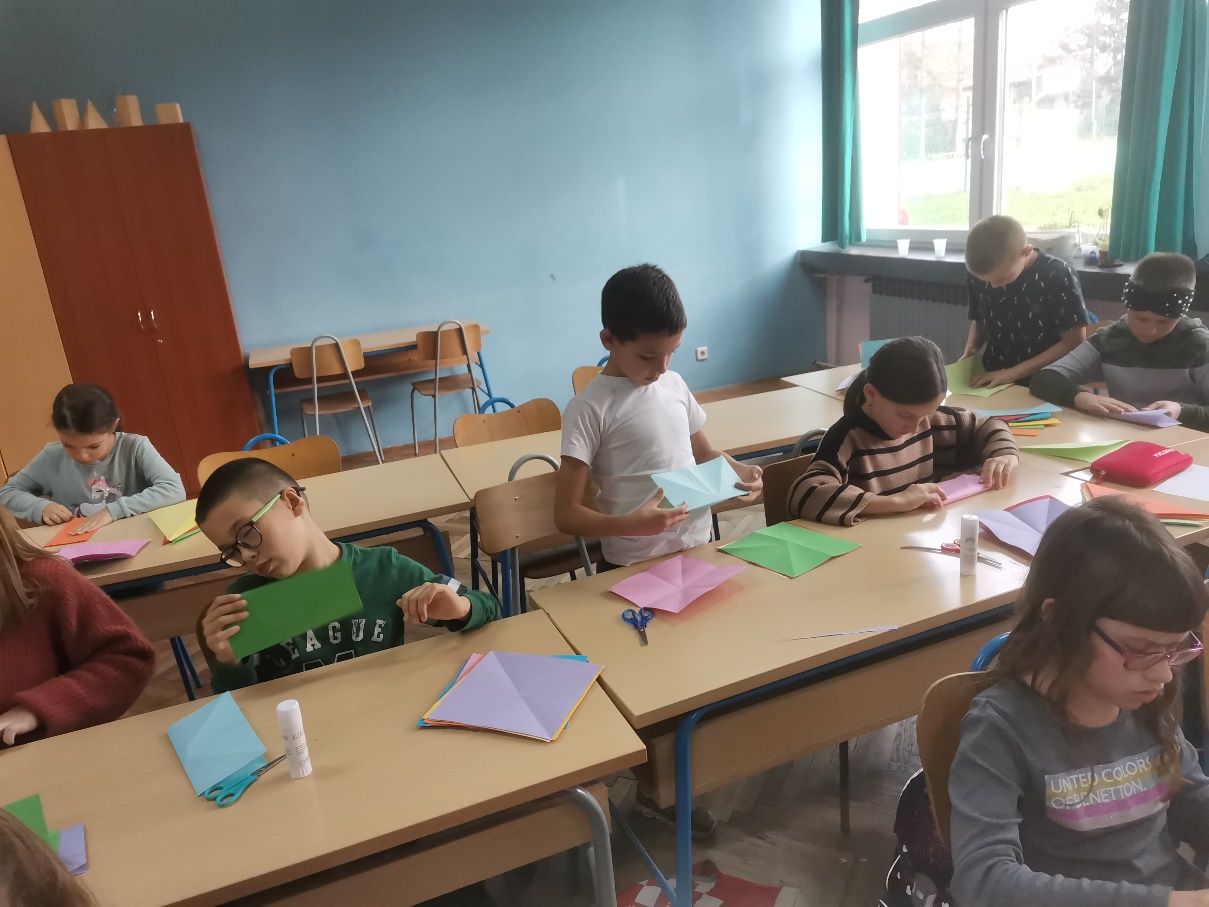 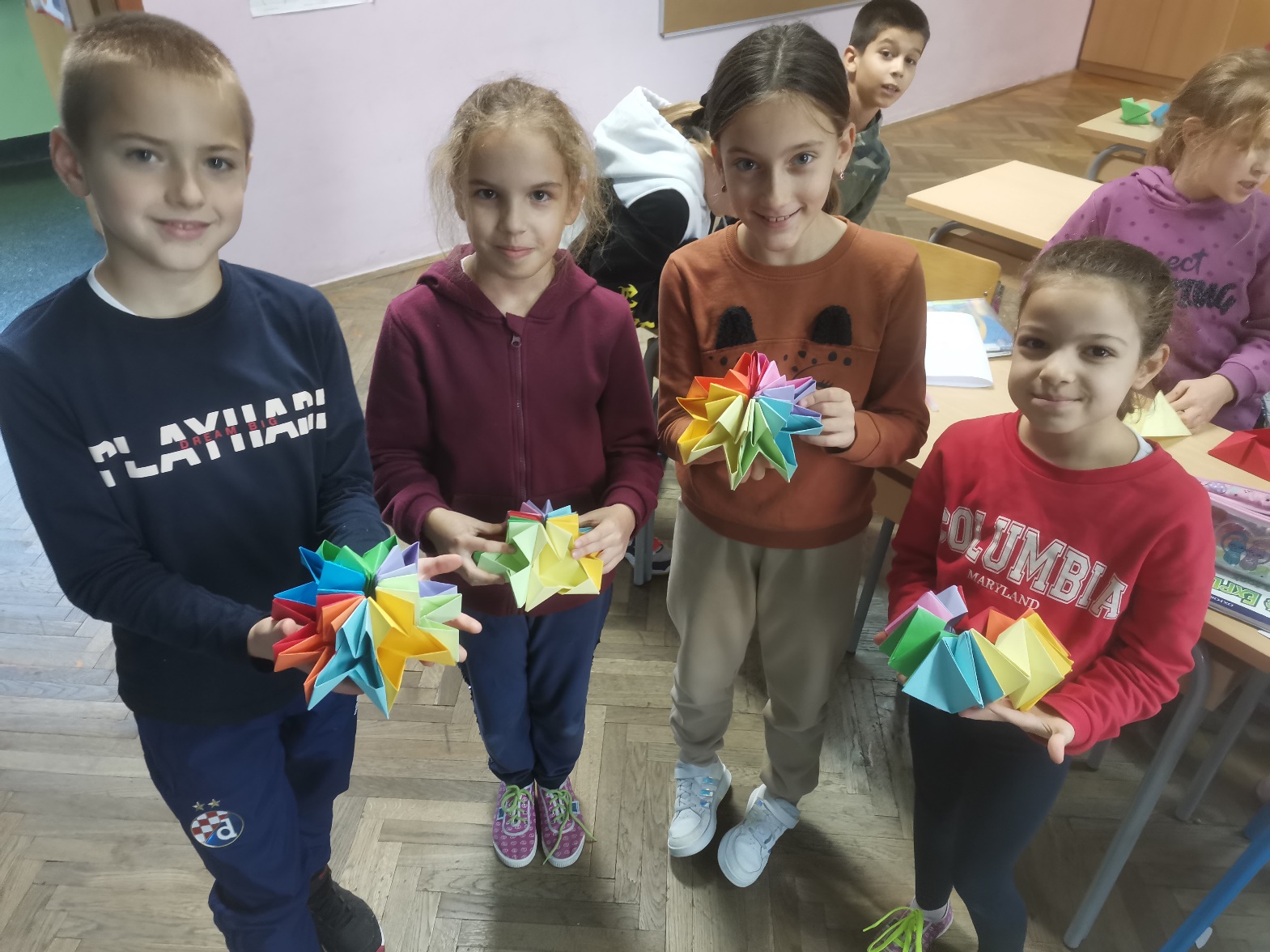 